 金冠铜业分公司闪速冶炼技术及节能环保升级改造项目土建工程劳务分包 招 标 文 件（编号：TGJA-DYLW-2021-10）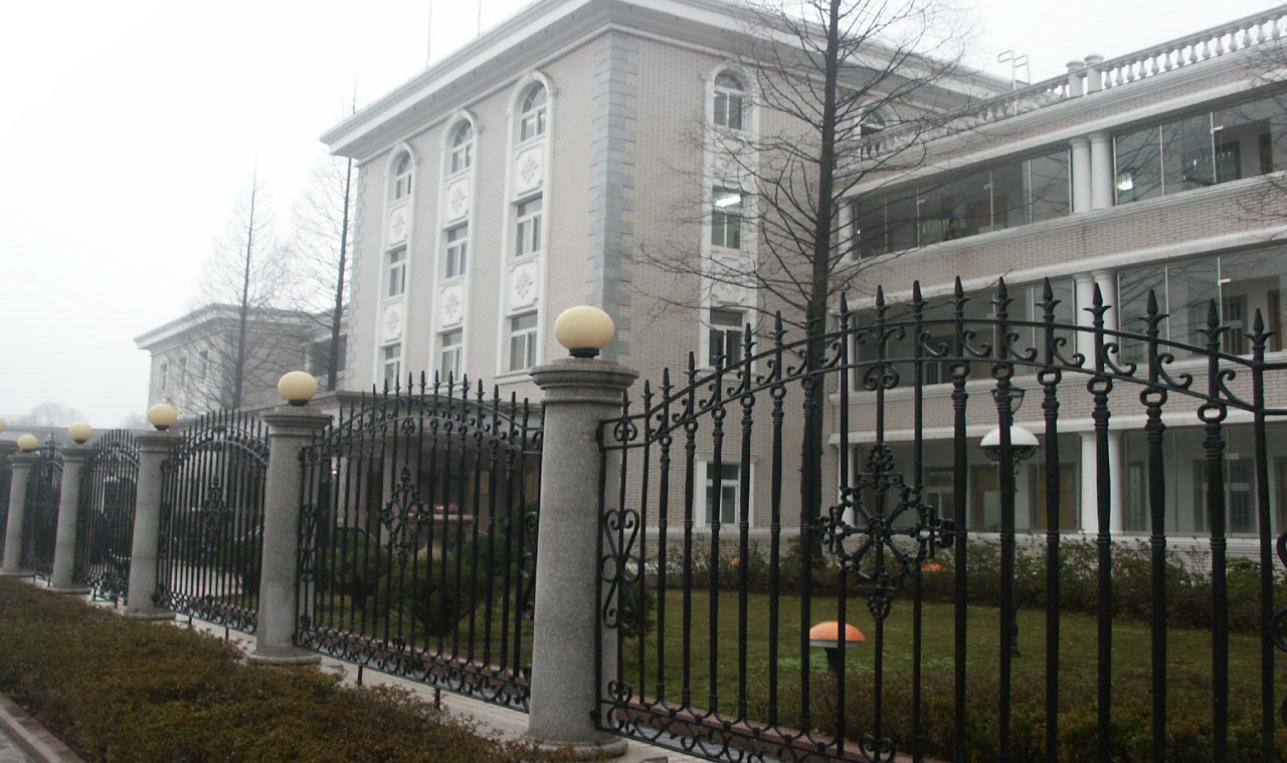 项目名称：金冠铜业分公司闪速冶炼技术及节能环保升级改造项目土建工程招  标 人：铜陵有色金属集团铜冠建筑安装股份有限公司   日     期： 2021年7月23日                      金冠铜业分公司闪速冶炼技术及节能环保升级改造项目土建工程劳务分包招标书 根据公司印发的《铜冠建安公司招标管理办法》文件规定，为了更好管控项目安全、质量、成本、进度及环境等管理，以及本工程专业施工特征要求，第一事业部提出申请对金冠铜业分公司闪速冶炼技术及节能环保升级改造项目土建工程劳务分包进行招标。招标形式及说明：本次招标采取公开招标，工程建设地点为铜陵金冠铜业厂区，涉及2#余热发电、余热发电循环水池及净化循环水池、2#化学水站等工程，具体工作内容详见工程量报价单。本次招标报价单中所列工程量为暂定量，仅作为报价参考，不作为最终劳务结算依据。最终劳务结算量需按工程完工后项目部与业主共同验收确定的工程结算量。本次招标拟选择队伍数量：木工班二组，钢筋班一组，瓦工班二组，各单位中标后将进行施工区域划分，组织班组陆续进场。各投标人可根据自身情况自行投标木工、瓦工、钢筋工劳务工程其中一项或几项工种。承包方式：瓦工及钢筋工包工不包料，木工包工包料（钢管扣件甲供，模板、方木及辅材投标人自供）班组自备施工机具。本次招标范围为土建工程（不含防腐、门窗、安装及钢构等施工内容，具体参见招标清单），本工程因设计变更、附属及配套实施而增加的工程量，中标人不得以任何理由拒绝施工，否则将在结算价款中，扣减由招标人代为安排队伍施工所发生的实际费用，且不低于该部分工程造价的2倍金额。中标人自备施工机具，项目部提供施工所需的水源、电源接驳点，由中标人接驳至施工位置。材料卸货、运至仓库及材料装车、从仓库运输至施工现场均由中标人自行负责，包括防雨水、防火、防盗等。投标人所报单价包含且不仅限于以下内容：6.1投标人所报单价包含施工期间所有风险，中标后不予调整。6.2施工期间安全防护、成品保护。6.3现场文明施工、每日完工后现场清理、及其他材料包装等杂物按指定地点堆放或装车外运，配合相关单位的检查而发生费用等。为了降低成本提高效益，投标人必须杜绝材料浪费、降低材料损耗，本次劳务招标施工主材均为甲供，材料归属为招标人。中标人在施工过程中，需编制材料申请表申领材料，材料使用量超出定额含量的部分，招标人在中标人的劳务结算中扣除相应费用。中标人施工全过程应满足发包方、监理方以及招标人的安全、文明施工、5S管理规定，施工中出现的罚款，中标人需在规定时间内缴纳，中标人不得以任何理由拒绝缴纳，否则将在结算价款中，扣减两倍罚款金额。二、工期及劳动力要求：施工期间一事业部将针对该工程编制各区域、各单项及各工序网络计划，下发至各班组，并与班组签订节点工期承诺责任书，延误工期则按5000元/天扣罚（工期、质量及安全承诺表（见附表一））。各投标人需充分考虑施工需要，根据不同施工阶段，各工种要保证工期进度，视情况随时调整劳动力。施工高峰期间：木工每班组不少于40人，钢筋工班组不少于20人，瓦工每班组不少于40人（施工高峰期派驻现场施工人员数量承诺函（见附表二））。三、其他要求：1、劳务作业班组人员必须年满18周岁至60周岁以下，进场必须穿戴建安公司统一工作服，办理三级安全教育、体检、意外伤害保险（保险额度80万元），费用自理。劳务作业班组所提供的各种证件必须真实合法有效，特殊工种必须持证上岗，如提供虚假资料，由作业班组承担一切责任。2、现场所有劳务人员实行考勤制管理。班组进入施工现场后，全员接受电子考勤（含班组长），未参加考勤不予签认劳务方单。3、合同条款及格式参照铜冠建安公司劳务分包合同协议。4、踏勘现场联系人及项目负责人：许明明  电话：139 0562 0632四、评标方式：1、本次评标采用合理低价法。2、工程价款计价依据及结算方式：设置最高限价（见投标报价表）。3、中标人结算时需根据每月结算单开具3%增值税专用发票。4、评标委员会根据投标人报价每个工种推荐1-2名中标人候选人，根据评标报告结合项目现场情况，报公司研究后确定中标人，并发中标通知书。五、投标文件格式及送达：1、投标文件包含以下部分：⑴工期、质量及安全承诺表（见附表一）⑵施工高峰期派驻现场施工人员数量承诺函（见附表二）；⑶投标报价表（见附表三、四、五）注：不按照招标文件规定的格式填写报价及签字密封的情况均按废标处理。2、投标文件正本一份，密封在档案袋内。在档案袋封面上盖公章并且注明工程名称、招标编号及投标公司名称，报价表上盖公章并公司法定代表人签字。3、投标报名：铜冠建安公司第一事业部四楼经营部        联系人：章倩雯； 联系电话：138 5621 7581。4、投标文件送达地点：铜冠建安公司三楼经营部；收件人：黄赟；   联系电话：186 5621 1500。投标报名截止日期：2021年8月3日17时00分。提交投标文件截止日期：2021年8月4日9时00分。附表一：施工高峰期派驻现场人员数量承诺函说明：根据招标人指令，如果高峰期不能按承诺要求组织人员进场施工，招标人对中标人处以5000-10000元的罚款，情节严重招标人可终止合同投标单位：（公章）法定代表人：（签字）                                         日  期：        年    月    日  附表二：工程安全、质量、工期承诺函说明：施工期间一事业部将针对该工程编制各区域、各单项及各工序网络计划，下发至各班组，并与班组签订节点工期承诺责任书，延误工期则按5000元/天扣罚。2、中标人施工全过程应满足发包方、监理方以及招标人的安全、文明施工、5S管理规定，施工中出现的罚款，中标人需在规定时间内缴纳，中标人不得以任何理由拒绝缴纳，否则将在结算价款中，扣减两倍罚款金额。情节严重招标人可终止合同并追偿。投标单位：（公章）法定代表人：（签字）                                         日  期：        年    月    日   附表三：      金冠铜业分公司闪速冶炼技术及节能环保升级改造项目土建劳务——钢筋班组报价表说  明：1、本工程工期紧、任务重，请投标方务必到现场勘查。联系人：许明明  电话：139 0562 0632。2、中标人自备施工机具，项目部提供施工所需的水源、电源接驳点，由中标人接驳至施工位置（电缆电线、水管等由中标人自备），吃住行自理。                                                                                         3、工程完工后由项目部进行验收并办理成品交接，但并不免除中标人保修责任。4、材料卸货、运至仓库以及材料装车、从仓库运输至施工现场、进场材料保管均由中标人自行负责（包括防雨水、防火、防盗等）。5、所报单价包含所有措施费用，如：现场不设置生活区、进场施工人员相关培训费用、材料的水平、垂直运输费用、模板超高费、因赶抢工期而发生的措施费用；施工期间安全防护、成品保护；每日完工后现场清理；现场文明施工油漆桶、材料包装等杂物按指定点堆放或装车外运、满足管理方的5S管理等。6、本工程招标的工程量均为暂估量，实际工作量可能会因图纸变更、现场条件等发生重大变化，但工程量的增减均执行此单价，投标人需充分考虑。7、投标人需严格按甲方出具的施工图或招标清单中的工作内容进行施工，工程量按实际完成量及不超过甲方同业主结算量进行结算。8、中标人在施工中因甲供材料消耗量超量所发生的费用均中标人承担。9、工程付款均需提供3%增值税专用发票，税额自理。10、所有乙方提供的主材均需提供产品合格证及产品质量检测报告，并满足业主竣工验收要求。11、进入现场施工人员必须实名制考勤，并提供劳务人员工资表。招标人支付进度款时，优先支付劳务人员工资。                                             投  标  人：                                           法定代表人：                                           日      期：            年    月    日   附表四：   金冠铜业分公司闪速冶炼技术及节能环保升级改造项目土建劳务——瓦工班组报价表说 明：1、本工程工期紧、任务重，请投标方务必到现场勘查。联系人：许明明  电话：139 0562 0632。2、中标人自备施工机具，项目部提供施工所需的水源、电源接驳点，由中标人接驳至施工位置（电缆电线、水管等由中标人自备），吃住行自理。                                                                                         3、工程完工后由项目部进行验收并办理成品交接，但并不免除中标人保修责任。4、材料卸货、运至仓库以及材料装车、从仓库运输至施工现场、进场材料保管均由中标人自行负责（包括防雨水、防火、防盗等）。5、所报单价包含所有措施费用，如：现场不设置生活区、进场施工人员相关培训费用、材料的水平、垂直运输费用、模板超高费、因赶抢工期而发生的措施费用；施工期间安全防护、成品保护；每日完工后现场清理；现场文明施工油漆桶、材料包装等杂物按指定点堆放或装车外运、满足管理方的5S管理等。6、本工程招标的工程量均为暂估量，实际工作量可能会因图纸变更、现场条件等发生重大变化，但工程量的增减均执行此单价，投标人需充分考虑。7、投标人需严格按甲方出具的施工图或招标清单中的工作内容进行施工，工程量按实际完成量及不超过甲方同业主结算量进行结算。8、中标人在施工中因甲供材料消耗量超量所发生的费用均中标人承担。9、工程付款均需提供3%增值税专用发票，税额自理。10、所有乙方提供的主材均需提供产品合格证及产品质量检测报告，并满足业主竣工验收要求。11、进入现场施工人员必须实名制考勤，并提供劳务人员工资表。招标人支付进度款时，优先支付劳务人员工资。                                          投  标  人：                                        法定代表人：                                                                                                日      期：            年    月    日   附表五：    金冠铜业分公司闪速冶炼技术及节能环保升级改造项目土建劳务——木工班组报价表说 明：1、本工程工期紧、任务重，请投标方务必到现场勘查。联系人：许明明  电话：139 0562 0632。2、中标人自备施工机具，项目部提供施工所需的水源、电源接驳点，由中标人接驳至施工位置（电缆电线、水管等由中标人自备），吃住行自理。                                                                                         3、工程完工后由项目部进行验收并办理成品交接，但并不免除中标人保修责任。4、材料卸货、运至仓库以及材料装车、从仓库运输至施工现场、进场材料保管均由中标人自行负责（包括防雨水、防火、防盗等）。5、所报单价包含所有措施费用，如：现场不设置生活区、进场施工人员相关培训费用、材料的水平、垂直运输费用、模板超高费、因赶抢工期而发生的措施费用；施工期间安全防护、成品保护；每日完工后现场清理；现场文明施工油漆桶、材料包装等杂物按指定点堆放或装车外运、满足管理方的5S管理等。6、本工程招标的工程量均为暂估量，实际工作量可能会因图纸变更、现场条件等发生重大变化，但工程量的增减均执行此单价，投标人需充分考虑。7、投标人需严格按甲方出具的施工图或招标清单中的工作内容进行施工，工程量按实际完成量及不超过甲方同业主结算量进行结算。8、中标人在施工中因甲供材料消耗量超量所发生的费用均中标人承担。9、工程付款均需提供3%增值税专用发票，税额自理。10、所有乙方提供的主材均需提供产品合格证及产品质量检测报告，并满足业主竣工验收要求。11、进入现场施工人员必须实名制考勤，并提供劳务人员工资表。招标人支付进度款时，优先支付劳务人员工资。                                         投  标  人：                                       法定代表人：                                                                                               日      期：            年    月    日   序号工种基本数量承诺数量备注1木 工402钢筋工203瓦 工404序号内容要 求承 诺备 注1安全安全无事故2质量合格3工期满足招标单位编制的网络计划工期序号工作内容暂定
工程量单位全费用报价（含税3%）全费用报价（含税3%）全费用报价（含税3%）全费用报价（含税3%）备注备注序号工作内容暂定
工程量单位最高限价限价合计（元）报价报价合计（元）备注备注1现浇构件钢筋制作安装φ10以内（含φ10含砌体、板缝、桩顶填芯等）300t830元/t249000配合钢材卸车，钢筋制作、安装，厂区内运输50米，扎丝、焊条等辅材中标人自理，垂直运输项目部提供配合钢材卸车，钢筋制作、安装，厂区内运输50米，扎丝、焊条等辅材中标人自理，垂直运输项目部提供2现浇构件钢筋制作安装φ10以外1000t690元/t690000配合钢材卸车，钢筋制作、安装，厂区内运输50米，扎丝、焊条等辅材中标人自理，垂直运输项目部提供配合钢材卸车，钢筋制作、安装，厂区内运输50米，扎丝、焊条等辅材中标人自理，垂直运输项目部提供3地面钢筋制作安装120t600元/t72000配合钢材卸车，钢筋制作、安装，厂区内运输50米，扎丝、焊条等辅材中标人自理，垂直运输项目部提供配合钢材卸车，钢筋制作、安装，厂区内运输50米，扎丝、焊条等辅材中标人自理，垂直运输项目部提供5预埋铁件制作30t1200元/t36000预埋铁件制作，含焊条、氧乙炔等辅材预埋铁件制作，含焊条、氧乙炔等辅材6预埋铁件安装30t1200元/t36000放位定位，预埋铁件安装，含焊条、氧乙炔等辅材放位定位，预埋铁件安装，含焊条、氧乙炔等辅材7预埋螺栓安装1000根26/根26000放位定位，预埋螺栓，含焊条、氧乙炔等辅材放位定位，预埋螺栓，含焊条、氧乙炔等辅材8钢筋焊接头15000个5.3元/个79500搭接焊、电渣压力焊接头，钢筋运输搭接焊、电渣压力焊接头，钢筋运输9变形缝-止水带制安350m15元/m5250400*3厚304不锈钢板400*3厚304不锈钢板招标人最高限价合计招标人最高限价合计招标人最高限价合计1193750.00元1193750.00元投标人报价合计（投标人盖章）投标人报价合计（投标人盖章）投标人报价合计（投标人盖章）                      元报价说明：中标人一经接到中标通知后，需立即办理进厂施工前相关手续，如果施工中出现不能按要求履约合同，招标人有权解约且建立黑名单制，该中标人1年内不得参加我单位组织的工程投标。工程施工完成后办理最终结算时应提供项目部确认的工期、安全及质量证明文件，如果不办理将不予办理最终结算。零星用工：钢筋工、木工及电焊工大工计时工执行300元/工日，瓦工大工计时工执行：280元/工日，小工计时工执行180元/工日。报价说明：中标人一经接到中标通知后，需立即办理进厂施工前相关手续，如果施工中出现不能按要求履约合同，招标人有权解约且建立黑名单制，该中标人1年内不得参加我单位组织的工程投标。工程施工完成后办理最终结算时应提供项目部确认的工期、安全及质量证明文件，如果不办理将不予办理最终结算。零星用工：钢筋工、木工及电焊工大工计时工执行300元/工日，瓦工大工计时工执行：280元/工日，小工计时工执行180元/工日。报价说明：中标人一经接到中标通知后，需立即办理进厂施工前相关手续，如果施工中出现不能按要求履约合同，招标人有权解约且建立黑名单制，该中标人1年内不得参加我单位组织的工程投标。工程施工完成后办理最终结算时应提供项目部确认的工期、安全及质量证明文件，如果不办理将不予办理最终结算。零星用工：钢筋工、木工及电焊工大工计时工执行300元/工日，瓦工大工计时工执行：280元/工日，小工计时工执行180元/工日。报价说明：中标人一经接到中标通知后，需立即办理进厂施工前相关手续，如果施工中出现不能按要求履约合同，招标人有权解约且建立黑名单制，该中标人1年内不得参加我单位组织的工程投标。工程施工完成后办理最终结算时应提供项目部确认的工期、安全及质量证明文件，如果不办理将不予办理最终结算。零星用工：钢筋工、木工及电焊工大工计时工执行300元/工日，瓦工大工计时工执行：280元/工日，小工计时工执行180元/工日。报价说明：中标人一经接到中标通知后，需立即办理进厂施工前相关手续，如果施工中出现不能按要求履约合同，招标人有权解约且建立黑名单制，该中标人1年内不得参加我单位组织的工程投标。工程施工完成后办理最终结算时应提供项目部确认的工期、安全及质量证明文件，如果不办理将不予办理最终结算。零星用工：钢筋工、木工及电焊工大工计时工执行300元/工日，瓦工大工计时工执行：280元/工日，小工计时工执行180元/工日。报价说明：中标人一经接到中标通知后，需立即办理进厂施工前相关手续，如果施工中出现不能按要求履约合同，招标人有权解约且建立黑名单制，该中标人1年内不得参加我单位组织的工程投标。工程施工完成后办理最终结算时应提供项目部确认的工期、安全及质量证明文件，如果不办理将不予办理最终结算。零星用工：钢筋工、木工及电焊工大工计时工执行300元/工日，瓦工大工计时工执行：280元/工日，小工计时工执行180元/工日。报价说明：中标人一经接到中标通知后，需立即办理进厂施工前相关手续，如果施工中出现不能按要求履约合同，招标人有权解约且建立黑名单制，该中标人1年内不得参加我单位组织的工程投标。工程施工完成后办理最终结算时应提供项目部确认的工期、安全及质量证明文件，如果不办理将不予办理最终结算。零星用工：钢筋工、木工及电焊工大工计时工执行300元/工日，瓦工大工计时工执行：280元/工日，小工计时工执行180元/工日。报价说明：中标人一经接到中标通知后，需立即办理进厂施工前相关手续，如果施工中出现不能按要求履约合同，招标人有权解约且建立黑名单制，该中标人1年内不得参加我单位组织的工程投标。工程施工完成后办理最终结算时应提供项目部确认的工期、安全及质量证明文件，如果不办理将不予办理最终结算。零星用工：钢筋工、木工及电焊工大工计时工执行300元/工日，瓦工大工计时工执行：280元/工日，小工计时工执行180元/工日。报价说明：中标人一经接到中标通知后，需立即办理进厂施工前相关手续，如果施工中出现不能按要求履约合同，招标人有权解约且建立黑名单制，该中标人1年内不得参加我单位组织的工程投标。工程施工完成后办理最终结算时应提供项目部确认的工期、安全及质量证明文件，如果不办理将不予办理最终结算。零星用工：钢筋工、木工及电焊工大工计时工执行300元/工日，瓦工大工计时工执行：280元/工日，小工计时工执行180元/工日。报价说明：中标人一经接到中标通知后，需立即办理进厂施工前相关手续，如果施工中出现不能按要求履约合同，招标人有权解约且建立黑名单制，该中标人1年内不得参加我单位组织的工程投标。工程施工完成后办理最终结算时应提供项目部确认的工期、安全及质量证明文件，如果不办理将不予办理最终结算。零星用工：钢筋工、木工及电焊工大工计时工执行300元/工日，瓦工大工计时工执行：280元/工日，小工计时工执行180元/工日。序号工作内容暂定
工程量单位全费用报价（含税3%）全费用报价（含税3%）全费用报价（含税3%）全费用报价（含税3%）备注序号工作内容暂定
工程量单位最高限价限价合计报价报价合计（元）备注1人工清底3000m23.510500砼浇筑2原土打夯，地面、坡道、门厅台阶等6000m231800020cm以内土方人工开挖、清理，运输至基坑、基槽上，按基础垫层底面积计算3各类基础垫层、地面垫层砼浇筑1800m316.5297004各类基础砼浇筑2100m316.5346505后浇带40m316.5660垫层、独立基础、条形基础、设备基础、基础梁等混凝土浇筑、收光、养护6框架柱梁板、屋面梁板、烟道、池壁、墙板电梯井墙、直形墙、直形楼梯砼浇筑6000m3352100007圈梁、过梁、构造柱等二次结构240m318043200混凝土浇筑、收光、现浇面薄膜覆盖养护；薄膜班组自购8沟壁、池壁一般抹灰1800m213.524300混凝土浇筑、收光、养护，材料水平及垂直运输9砖基础、管沟保护墙砌筑（标准砖）240m31684032010加气砼砌块墙（所有高度）3600m3148532800严格按规范施工，报价包含按规范施工的所有人工费及辅材费用。11外墙墙体喷湿、专用界面剂扫毛、9厚1:3专用水泥砂浆打底扫毛、耐碱网格布压入6厚水泥聚合物抗裂砂浆7200m217122400严格按规范施工，报价包含按规范施工的所有人工费及辅材费用。12内墙墙体喷湿、专用界面剂扫毛、9厚1:3专用水泥砂浆打底扫毛、6厚1:2.5水泥砂浆找平6000m21590000严格按规范施工，报价包含按规范施工的所有人工费及辅材费用。13地面、楼面及屋面细石混凝土找平层（按30厚计取，每增减5mm调整0.5元/㎡）9000m25.953100严格按规范施工，报价包含按规范施工的所有人工费及辅材费用。14地面、楼面及屋面水泥砂浆找平层（按20厚计取，每增减5mm调整0.5元/㎡，含面层压光）12000m26.578000严格按规范施工，报价包含按规范施工的所有人工费及辅材费用。15细石混凝土楼地面表面撒1:1水泥砂子随打随抹光，表面涂密封固化剂，水泥浆一道（内掺建筑胶）（按40厚计取，每增减5mm调整0.5元/㎡，含面层压光））720m28.76264混凝土浇筑、收光、养护1610厚地砖面层，水泥浆擦缝，20厚1:3干硬性水泥砂浆结合层，表面撒适量清水，水泥浆一道（内掺建筑胶）1200m228336001720厚1:2水泥砂浆主厂房楼梯面240m239936018白色瓷砖面层，10mm厚1:1水泥砂浆粘贴360m2351260019土工布铺设4200m20.5210020高密度聚乙烯(HDPE)膜焊接铺设4800m22.21056021140厚轻骨料混凝土，容重小于14KN/m3找平120m3896022聚苯烯及挤塑聚苯乙烯泡沫塑料保温板铺装120m2300360002320/30厚1:2.5防水水泥砂浆抹灰层（防潮层）600m26.5390024后浇带出4.0厚卷材冷贴防水300m210300025混凝土与砖墙连接处钉钢丝网（宽度600），钢丝直径1.2mm，网格不超过15mm*15mm1200m25600026内墙乳胶漆二遍6000m263600027乳胶漆一底二面12000m2910800028白色合成树脂乳胶涂料12000m267200029GRP双纤维环氧卷材1.2mm厚铺装2400m21024000含腻子施工30300高PVC防静电活动地板铺装120m2354200含满刮腻子二遍3110厚1:2.5水磨石面层，20厚1:3水泥砂浆找平层，水泥浆一道（内掺建筑胶）120m121440含满刮腻子二遍32120mm高踢脚10厚防滑地砖300m4.21260含腻子施工33120mm高踢脚，8厚1:2水泥砂浆打底，12厚1:3水泥砂浆抹面180m6.5117034UPVC110雨水水落管（含雨水斗φ110）600106000招标人最高限价合计1666044.00元1666044.00元1666044.00元1666044.00元投标人报价合计（投标人盖章）投标人报价合计（投标人盖章）元 报价说明：1、中标人一经接到中标通知后，需立即办理进厂施工前相关手续，如果施工中出现不能按要求履约合同，招标人有权解约且建立黑名单制，该中标人1年内不得参加我单位组织的工程投标。2、工程施工完成后办理最终结算时应提供项目部确认的工期、安全及质量证明文件，如果不办理将不予办理最终结算。3、零星用工：钢筋工、木工及电焊工大工计时工执行300元/工日，瓦工大工计时工执行：280元/工日，小工计时工执行180元/工日。报价说明：1、中标人一经接到中标通知后，需立即办理进厂施工前相关手续，如果施工中出现不能按要求履约合同，招标人有权解约且建立黑名单制，该中标人1年内不得参加我单位组织的工程投标。2、工程施工完成后办理最终结算时应提供项目部确认的工期、安全及质量证明文件，如果不办理将不予办理最终结算。3、零星用工：钢筋工、木工及电焊工大工计时工执行300元/工日，瓦工大工计时工执行：280元/工日，小工计时工执行180元/工日。报价说明：1、中标人一经接到中标通知后，需立即办理进厂施工前相关手续，如果施工中出现不能按要求履约合同，招标人有权解约且建立黑名单制，该中标人1年内不得参加我单位组织的工程投标。2、工程施工完成后办理最终结算时应提供项目部确认的工期、安全及质量证明文件，如果不办理将不予办理最终结算。3、零星用工：钢筋工、木工及电焊工大工计时工执行300元/工日，瓦工大工计时工执行：280元/工日，小工计时工执行180元/工日。报价说明：1、中标人一经接到中标通知后，需立即办理进厂施工前相关手续，如果施工中出现不能按要求履约合同，招标人有权解约且建立黑名单制，该中标人1年内不得参加我单位组织的工程投标。2、工程施工完成后办理最终结算时应提供项目部确认的工期、安全及质量证明文件，如果不办理将不予办理最终结算。3、零星用工：钢筋工、木工及电焊工大工计时工执行300元/工日，瓦工大工计时工执行：280元/工日，小工计时工执行180元/工日。报价说明：1、中标人一经接到中标通知后，需立即办理进厂施工前相关手续，如果施工中出现不能按要求履约合同，招标人有权解约且建立黑名单制，该中标人1年内不得参加我单位组织的工程投标。2、工程施工完成后办理最终结算时应提供项目部确认的工期、安全及质量证明文件，如果不办理将不予办理最终结算。3、零星用工：钢筋工、木工及电焊工大工计时工执行300元/工日，瓦工大工计时工执行：280元/工日，小工计时工执行180元/工日。报价说明：1、中标人一经接到中标通知后，需立即办理进厂施工前相关手续，如果施工中出现不能按要求履约合同，招标人有权解约且建立黑名单制，该中标人1年内不得参加我单位组织的工程投标。2、工程施工完成后办理最终结算时应提供项目部确认的工期、安全及质量证明文件，如果不办理将不予办理最终结算。3、零星用工：钢筋工、木工及电焊工大工计时工执行300元/工日，瓦工大工计时工执行：280元/工日，小工计时工执行180元/工日。报价说明：1、中标人一经接到中标通知后，需立即办理进厂施工前相关手续，如果施工中出现不能按要求履约合同，招标人有权解约且建立黑名单制，该中标人1年内不得参加我单位组织的工程投标。2、工程施工完成后办理最终结算时应提供项目部确认的工期、安全及质量证明文件，如果不办理将不予办理最终结算。3、零星用工：钢筋工、木工及电焊工大工计时工执行300元/工日，瓦工大工计时工执行：280元/工日，小工计时工执行180元/工日。报价说明：1、中标人一经接到中标通知后，需立即办理进厂施工前相关手续，如果施工中出现不能按要求履约合同，招标人有权解约且建立黑名单制，该中标人1年内不得参加我单位组织的工程投标。2、工程施工完成后办理最终结算时应提供项目部确认的工期、安全及质量证明文件，如果不办理将不予办理最终结算。3、零星用工：钢筋工、木工及电焊工大工计时工执行300元/工日，瓦工大工计时工执行：280元/工日，小工计时工执行180元/工日。报价说明：1、中标人一经接到中标通知后，需立即办理进厂施工前相关手续，如果施工中出现不能按要求履约合同，招标人有权解约且建立黑名单制，该中标人1年内不得参加我单位组织的工程投标。2、工程施工完成后办理最终结算时应提供项目部确认的工期、安全及质量证明文件，如果不办理将不予办理最终结算。3、零星用工：钢筋工、木工及电焊工大工计时工执行300元/工日，瓦工大工计时工执行：280元/工日，小工计时工执行180元/工日。序号工作内容暂定
工程量单位全费用报价（含税3%）全费用报价（含税3%）全费用报价（含税3%）全费用报价（含税3%）备 注备 注序号工作内容暂定
工程量单位最高限价限价合计（元）报价报价合计（元）备 注备 注1基础、池体模板安拆5000㎡65元/㎡325000模板制作、安装、拆除，模板支撑架搭设、拆除，对拉螺杆、止水螺杆制作、安装、拆除、螺杆孔洞处理，材料倒运、材料垂直运输、单面脚手架搭设、清理归堆、在指定地点码放整齐。含模板、木方等所有材料及螺杆、铁钉等辅材。按混凝土接触面积计算，钢管、扣件甲供（由劳务承包人代为管理，总损耗率不大于3%时的损耗由项目承担，超过3%的损耗率时由劳务承包人承担）。模板制作、安装、拆除，模板支撑架搭设、拆除，对拉螺杆、止水螺杆制作、安装、拆除、螺杆孔洞处理，材料倒运、材料垂直运输、单面脚手架搭设、清理归堆、在指定地点码放整齐。含模板、木方等所有材料及螺杆、铁钉等辅材。按混凝土接触面积计算，钢管、扣件甲供（由劳务承包人代为管理，总损耗率不大于3%时的损耗由项目承担，超过3%的损耗率时由劳务承包人承担）。2除基础、池体外所有混凝土结构模板安拆10000㎡75元/㎡750000模板制作、安装、拆除，模板支撑架搭设、拆除，对拉螺杆、止水螺杆制作、安装、拆除、螺杆孔洞处理，材料倒运、材料垂直运输、单面脚手架搭设、清理归堆、在指定地点码放整齐。含模板、木方等所有材料及螺杆、铁钉等辅材。按混凝土接触面积计算，钢管、扣件甲供（由劳务承包人代为管理，总损耗率不大于3%时的损耗由项目承担，超过3%的损耗率时由劳务承包人承担）。模板制作、安装、拆除，模板支撑架搭设、拆除，对拉螺杆、止水螺杆制作、安装、拆除、螺杆孔洞处理，材料倒运、材料垂直运输、单面脚手架搭设、清理归堆、在指定地点码放整齐。含模板、木方等所有材料及螺杆、铁钉等辅材。按混凝土接触面积计算，钢管、扣件甲供（由劳务承包人代为管理，总损耗率不大于3%时的损耗由项目承担，超过3%的损耗率时由劳务承包人承担）。3异形构件及二次结构模板安拆除4000㎡85元/㎡340000模板制作、安装、拆除，模板支撑架搭设、拆除，对拉螺杆、止水螺杆制作、安装、拆除、螺杆孔洞处理，材料倒运、材料垂直运输、单面脚手架搭设、清理归堆、在指定地点码放整齐。含模板、木方等所有材料及螺杆、铁钉等辅材。按混凝土接触面积计算，钢管、扣件甲供（由劳务承包人代为管理，总损耗率不大于3%时的损耗由项目承担，超过3%的损耗率时由劳务承包人承担）。模板制作、安装、拆除，模板支撑架搭设、拆除，对拉螺杆、止水螺杆制作、安装、拆除、螺杆孔洞处理，材料倒运、材料垂直运输、单面脚手架搭设、清理归堆、在指定地点码放整齐。含模板、木方等所有材料及螺杆、铁钉等辅材。按混凝土接触面积计算，钢管、扣件甲供（由劳务承包人代为管理，总损耗率不大于3%时的损耗由项目承担，超过3%的损耗率时由劳务承包人承担）。4双排钢管脚手架搭拆（6m以内）4000㎡12元/㎡48000落地式双排脚手架搭设、拆除，跳板、竹笆铺设、拆除，安全网安拆，安全通道、上下跑道搭拆，材料倒运、清理归堆、在指定地点码放整齐。含安全网、跳板、竹笆等材料。按外墙中心线长度乘以檐高以面积计算。钢管、扣件甲供（由劳务承包人代为管理，总损耗率不大于3%时的损耗由项目承担，超过3%的损耗率时由劳务承包人承担）。落地式双排脚手架搭设、拆除，跳板、竹笆铺设、拆除，安全网安拆，安全通道、上下跑道搭拆，材料倒运、清理归堆、在指定地点码放整齐。含安全网、跳板、竹笆等材料。按外墙中心线长度乘以檐高以面积计算。钢管、扣件甲供（由劳务承包人代为管理，总损耗率不大于3%时的损耗由项目承担，超过3%的损耗率时由劳务承包人承担）。5双排钢管脚手架搭拆（10m以内）3000㎡14.5元/㎡43500落地式双排脚手架搭设、拆除，跳板、竹笆铺设、拆除，安全网安拆，安全通道、上下跑道搭拆，材料倒运、清理归堆、在指定地点码放整齐。含安全网、跳板、竹笆等材料。按外墙中心线长度乘以檐高以面积计算。钢管、扣件甲供（由劳务承包人代为管理，总损耗率不大于3%时的损耗由项目承担，超过3%的损耗率时由劳务承包人承担）。落地式双排脚手架搭设、拆除，跳板、竹笆铺设、拆除，安全网安拆，安全通道、上下跑道搭拆，材料倒运、清理归堆、在指定地点码放整齐。含安全网、跳板、竹笆等材料。按外墙中心线长度乘以檐高以面积计算。钢管、扣件甲供（由劳务承包人代为管理，总损耗率不大于3%时的损耗由项目承担，超过3%的损耗率时由劳务承包人承担）。6双排钢管脚手架搭拆（15m以内）3000㎡18.6元/㎡55800落地式双排脚手架搭设、拆除，跳板、竹笆铺设、拆除，安全网安拆，安全通道、上下跑道搭拆，材料倒运、清理归堆、在指定地点码放整齐。含安全网、跳板、竹笆等材料。按外墙中心线长度乘以檐高以面积计算。钢管、扣件甲供（由劳务承包人代为管理，总损耗率不大于3%时的损耗由项目承担，超过3%的损耗率时由劳务承包人承担）。落地式双排脚手架搭设、拆除，跳板、竹笆铺设、拆除，安全网安拆，安全通道、上下跑道搭拆，材料倒运、清理归堆、在指定地点码放整齐。含安全网、跳板、竹笆等材料。按外墙中心线长度乘以檐高以面积计算。钢管、扣件甲供（由劳务承包人代为管理，总损耗率不大于3%时的损耗由项目承担，超过3%的损耗率时由劳务承包人承担）。7双排钢管脚手架搭拆（25m以内）1000㎡23.6元/㎡23600落地式双排脚手架搭设、拆除，跳板、竹笆铺设、拆除，安全网安拆，安全通道、上下跑道搭拆，材料倒运、清理归堆、在指定地点码放整齐。含安全网、跳板、竹笆等材料。按外墙中心线长度乘以檐高以面积计算。钢管、扣件甲供（由劳务承包人代为管理，总损耗率不大于3%时的损耗由项目承担，超过3%的损耗率时由劳务承包人承担）。落地式双排脚手架搭设、拆除，跳板、竹笆铺设、拆除，安全网安拆，安全通道、上下跑道搭拆，材料倒运、清理归堆、在指定地点码放整齐。含安全网、跳板、竹笆等材料。按外墙中心线长度乘以檐高以面积计算。钢管、扣件甲供（由劳务承包人代为管理，总损耗率不大于3%时的损耗由项目承担，超过3%的损耗率时由劳务承包人承担）。8招标人最高限价合计招标人最高限价合计招标人最高限价合计1585900.00元1585900.00元投标人报价合计（投标人盖章）投标人报价合计（投标人盖章）投标人报价合计（投标人盖章）报价说明：1、中标人一经接到中标通知后，需立即办理进厂施工前相关手续，如果施工中出现不能按要求履约合同，招标人有权解约且建立黑名单制，该中标人1年内不得参加我单位组织的工程投标。2、工程施工完成后办理最终结算时应提供项目部确认的工期、安全及质量证明文件，如果不办理将不予办理最终结算。3、零星用工：钢筋工、木工及电焊工大工计时工执行300元/工日，瓦工大工计时工执行：280元/工日，小工计时工执行180元/工日。报价说明：1、中标人一经接到中标通知后，需立即办理进厂施工前相关手续，如果施工中出现不能按要求履约合同，招标人有权解约且建立黑名单制，该中标人1年内不得参加我单位组织的工程投标。2、工程施工完成后办理最终结算时应提供项目部确认的工期、安全及质量证明文件，如果不办理将不予办理最终结算。3、零星用工：钢筋工、木工及电焊工大工计时工执行300元/工日，瓦工大工计时工执行：280元/工日，小工计时工执行180元/工日。报价说明：1、中标人一经接到中标通知后，需立即办理进厂施工前相关手续，如果施工中出现不能按要求履约合同，招标人有权解约且建立黑名单制，该中标人1年内不得参加我单位组织的工程投标。2、工程施工完成后办理最终结算时应提供项目部确认的工期、安全及质量证明文件，如果不办理将不予办理最终结算。3、零星用工：钢筋工、木工及电焊工大工计时工执行300元/工日，瓦工大工计时工执行：280元/工日，小工计时工执行180元/工日。报价说明：1、中标人一经接到中标通知后，需立即办理进厂施工前相关手续，如果施工中出现不能按要求履约合同，招标人有权解约且建立黑名单制，该中标人1年内不得参加我单位组织的工程投标。2、工程施工完成后办理最终结算时应提供项目部确认的工期、安全及质量证明文件，如果不办理将不予办理最终结算。3、零星用工：钢筋工、木工及电焊工大工计时工执行300元/工日，瓦工大工计时工执行：280元/工日，小工计时工执行180元/工日。报价说明：1、中标人一经接到中标通知后，需立即办理进厂施工前相关手续，如果施工中出现不能按要求履约合同，招标人有权解约且建立黑名单制，该中标人1年内不得参加我单位组织的工程投标。2、工程施工完成后办理最终结算时应提供项目部确认的工期、安全及质量证明文件，如果不办理将不予办理最终结算。3、零星用工：钢筋工、木工及电焊工大工计时工执行300元/工日，瓦工大工计时工执行：280元/工日，小工计时工执行180元/工日。报价说明：1、中标人一经接到中标通知后，需立即办理进厂施工前相关手续，如果施工中出现不能按要求履约合同，招标人有权解约且建立黑名单制，该中标人1年内不得参加我单位组织的工程投标。2、工程施工完成后办理最终结算时应提供项目部确认的工期、安全及质量证明文件，如果不办理将不予办理最终结算。3、零星用工：钢筋工、木工及电焊工大工计时工执行300元/工日，瓦工大工计时工执行：280元/工日，小工计时工执行180元/工日。报价说明：1、中标人一经接到中标通知后，需立即办理进厂施工前相关手续，如果施工中出现不能按要求履约合同，招标人有权解约且建立黑名单制，该中标人1年内不得参加我单位组织的工程投标。2、工程施工完成后办理最终结算时应提供项目部确认的工期、安全及质量证明文件，如果不办理将不予办理最终结算。3、零星用工：钢筋工、木工及电焊工大工计时工执行300元/工日，瓦工大工计时工执行：280元/工日，小工计时工执行180元/工日。报价说明：1、中标人一经接到中标通知后，需立即办理进厂施工前相关手续，如果施工中出现不能按要求履约合同，招标人有权解约且建立黑名单制，该中标人1年内不得参加我单位组织的工程投标。2、工程施工完成后办理最终结算时应提供项目部确认的工期、安全及质量证明文件，如果不办理将不予办理最终结算。3、零星用工：钢筋工、木工及电焊工大工计时工执行300元/工日，瓦工大工计时工执行：280元/工日，小工计时工执行180元/工日。报价说明：1、中标人一经接到中标通知后，需立即办理进厂施工前相关手续，如果施工中出现不能按要求履约合同，招标人有权解约且建立黑名单制，该中标人1年内不得参加我单位组织的工程投标。2、工程施工完成后办理最终结算时应提供项目部确认的工期、安全及质量证明文件，如果不办理将不予办理最终结算。3、零星用工：钢筋工、木工及电焊工大工计时工执行300元/工日，瓦工大工计时工执行：280元/工日，小工计时工执行180元/工日。报价说明：1、中标人一经接到中标通知后，需立即办理进厂施工前相关手续，如果施工中出现不能按要求履约合同，招标人有权解约且建立黑名单制，该中标人1年内不得参加我单位组织的工程投标。2、工程施工完成后办理最终结算时应提供项目部确认的工期、安全及质量证明文件，如果不办理将不予办理最终结算。3、零星用工：钢筋工、木工及电焊工大工计时工执行300元/工日，瓦工大工计时工执行：280元/工日，小工计时工执行180元/工日。